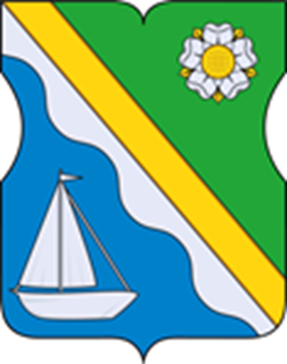 ОТЧЕТГлавы управырайона Левобережный города МосквыА.А.Извекова«Об итогах выполненияПрограммы комплексного развития районав 2023 году»заседание Совета депутатовМО Левобережный16.01.2024Уважаемые депутаты!В своем докладе я доведу информацию о проделанной работе в 2023 году и планах на 2024 год.В докладе отражены семь ключевых тем:Благоустройство;Строительство;Торговля;Социальный комплекс;Информирование;Комиссия по делам несовершеннолетних и защите их прав;Безопасность.В СФЕРЕ БЛАГОУСТРОЙСТВА и СТРОИТЕЛЬСТВАВ 2023 году Заказчиком работ ГБУ «Автомобильные дороги САО» города Москвы были выполнены работы:За счет средств стимулирования управ районов 80%  благоустройство 10 дворовых территорий по адресам:Ленинградское ш. д. 98 к.6Ленинградское ш.д. 130 к.2Беломорская ул д. 18 а к.2Фестивальная ул. д 13 к.2Фестивальная ул. д. 27Смольная ул. 37Ленинградское шоссе 96 к.4Валдайский пр. д. 9а к.1Валдайский пр. д. 17А к.1Беломорская ул. д. 11 к.1В рамках проведенного благоустройства на указанных дворовых территориях проведены работы по замене бортового камня, ремонт газонов, устройство резинового покрытия, замена МАФ, ремонт детских площадок.За счет средств стимулирования управ районов 20% выполнялись работы по обустройству дорожно-тропиночной сети по обращениям жителей, по адресам:Беломорская ул. д. 12 к. 1Смольная ул. д. 37Фестивальная ул. д. 39 к. 1А также выполнялись работы по замене бортового камня по адресам:Ленинградское ш. д. 92 к. 1Валдайский пр. д. 13 А к.1Ленинградское ш., д. 118 к. 1Выполнены работы по ремонту асфальтобетонного покрытия и бортового камня «Большими картами» на пяти дворовых территориях по адресам: Фестивальная ул. д. 3Ленинградское ш. д. 98 к.6Ленинградское ш. д. 130 к.1Ленинградское ш. д. 130 к.2Беломорская ул. д. 12 к.1В рамках Государственной программы «Развитие городской среды» выполнены работы по замене бортового камня, ремонта газонов, устройства резинового покрытия, замены МАФ, ремонта детских площадок по адресам:Ленинградское шоссе 96 к.3Беломорская ул. д. 14 к.1В 2023 году в рамках проведения программы «Миллион деревьев» на территории района посажены 13 деревьев по следующим адресам:    1.	Беломорская 7 к. 2 - Лох узколистный – 1 шт.2.	Беломорская 12 - Лох узколистный – 2 шт. , рябина лжеакация-  2шт.,3.	Валдайский 10 к. 1 - Рябина обыкновенная- 1 шт.4.	Ленинградское шоссе 130 к. 2 - Рябина обыкновенная – 1шт.,5.	Прибрежный проезд 4 - Рябина – 1шт.,6.	Смольная 67 к. 3 - Рябина – 3шт,7.	 Фестивальная 41 к. 1 - Клен  - 2шт.Постановлением Правительства города Москвы от 29.12.2014г. №832-ПП утверждена региональная программа капитального ремонта общего имущества в многоквартирных домах на территории города Москвы на 2015-2044 годы. В рамках утверждённого краткосрочного плана на 2015-2023 годы в 2023 году на территории района Левобережный, силами ГБУ «Жилищник района Левобережный» велись в плановом режиме работы по капитальному ремонту внутридомовых инженерных систем ГВС, ХВС, ЦО (разводящие магистрали, стояки), внутридомовых систем водоотведения (канализации, выпуски и сборные трубопроводы), ремонт фасада, подвальных помещений, в 2 многоквартирных домах, находящихся в управлении ГБУ «Жилищник района Левобережный» в количестве 9 систем по адресам: 1. Беломорская ул., д. 3, корп. 1,2. Валдайский проезд, д. 12. Силами частных подрядных организаций был проведен капитальный ремонт по следующим адресам; Смольная ул., д. 31, системы: ремонт внутридомовых инженерных систем водоотведения (канализации) (стояки), ремонт фасадаСмольная ул., д. 65, системы: ремонт фасада, ремонт внутридомовых инженерных систем холодного водоснабжения (разводящие магистрали), ремонт внутридомовых инженерных систем горячего водоснабжения (разводящие магистрали), ремонт внутридомовых инженерных систем теплоснабжения (разводящие магистрали).Фестивальная ул., д. 15, корп. 3, системы: ремонт внутридомовых инженерных систем водоотведения (канализации) (выпуски и сборные трубопроводы), ремонт или замена мусоропровода.Ленинградское ш., д. 122, система: ремонт фасада.В 2023 г. выполнен ремонт в 11 жилых домах в 43-х подъездах.Работы по ремонту подъездов проводились: В 9 жилых домах управляющей организацией ГБУ «Жилищник района Левобережный»,  В 1 жилом доме - ООО «ДЕЗ Левобережный»,  В 1 жилом доме - ООО «УК «Орион».Все работы проводились за счет собственных средств управляющих организаций, и были выполнены в полном объеме.На территории района, по адресу: Ленинградское шоссе, вл.69 завершен второй этап инвестиционного строительства Жилого комплекса «Акватория» (Застройщик ООО «Акватория»), начатого в 2018 году. Застройщиком АО «Центр-Инвест» в 2023 году продолжено инвестиционное строительство Многофункционального жилого комплекса по адресу: Фестивальная ул., вл.15. Комплекс состоит из 8-ми жилых корпусов 3-35 этажей, два этажа подземной части (автостоянка). Количество квартир – 1989, в т.ч. 397 по реновации – корпус 23 (4 этап строительства).По 1 и 2 этапам строительства идет итоговая проверка Москомстройнадзором, готовятся документы на получение разрешения на ввод в эксплуатацию. Планируемый срок ввода в эксплуатацию 3 и 4 этапов - 3 квартал 2024. В 2023 году по адресу: Фестивальная ул., вл.13, 13а, было продолжено строительство жилых домов для переселения в рамках программы реновации, проводились работы по перекладке инженерных коммуникаций с целью подключения существующих жилых домов к системам водоснабжения, теплоснабжения, канализации, газопровода. Планируемый срок ввода – 2026 год.В рамках строительства Жилого комплекса «Акватория» в 2023 продолжилось строительство учебного корпуса на 200 мест с дошкольным отделением на 100 мест. Планируемый срок ввода – 1 квартал 2024 года.В 2023 году продолжилось строительство ФОКа с бассейном по адресу: мкр.1Б, корп.39А, возобновленное в 3 квартале 2022. Ранее строительство объекта приостанавливалось из-за проблем с финансированием. На сегодняшний день монолитные и кровельные работы завершены. Завершается работа по каменной кладке и установке оконных блоков. Ведется работа по прокладке водопровода, планируется прокладка теплосети.  Планируемый срок завершения строительства – 3 квартал 2024 года. В 2023 году продолжилось строительство гостиницы по адресу: Ленинградское ш., вл.61. В текущем году завершаются работы по остеклению фасадов. Ведется работа по прокладке коммуникаций. Ввод в эксплуатацию планируется в 2024 году.Продолжено строительство Храмового комплекса в честь святого праведного воина Феодора Ушакова по адресу: Ленинградское ш, вл.59Разработка котлована начата с 20.07.2022. В 2023 году завершены монолитные работы нулевого цикла, утеплению фундамента, ведутся работы по кирпичной укладке. Ввод в эксплуатацию планируется в 2024 году.После завершения строительства Храм сможет принимать 500 прихожан.Окружной комиссией по пресечению самовольного строительства в Северном административном округе вынесены решения и снесены 10 незаконно размещенных некапитальных объектов.Силами ГБУ «Автомобильные дороги САО» при содействии управы района исполнено – 5 решений, в том числе о демонтаже гаражных объектов по адресам: Ленинградское ш., вл.73А (на 109 и 93 машиномест), Флотская ул., вл.3А (на 230 машиномест);- в процессе исполнения решения выявлен владелец льготной категории – по 1 решению;- добровольно перемещено владельцем – по 1 решению;- 3 решения включены в график АВД САО до конца года.На месте сноса гаражных объектов силами ГБУ «Автомобильные дороги САО» ведется работа по восстановлению благоустройства.Планы на 2024 годВ 2024 году Заказчиком работ ГБУ «Автомобильные дороги САО» города Москвы планируется выполнить работы за счет средств стимулирования управ районов благоустройство пяти дворовых территорий по адресам:1.	Прибрежный пр. 3- реконструкция площадки для выгула собак. Замена МАФ, покрытия и ограждения площадки, установка скамеек и урн.2.	Ленинградское ш. д. 108 к.1- замена устаревших аварийных МАФ, замена резинового покрытия, бортового камня, АБП.3.	Ленинградское ш. д. 108 к.2- замена устаревших аварийных МАФ, замена резинового покрытия, бортового камня, АБП, ремонт газона.4.	Фестивальная ул. 41 к.4- замена бортового камня, АБП, ремонт газона.5.	Ленинградское ш. д. 112 к.3- замена бортового камня, АБП, ремонт газона.На указанных дворовых территориях планируется проведение работ по ремонту АБП на тротуаре и дворовых проездах, замена бортового камня, ремонт газонов, устройство резинового покрытия, замена МАФ, ремонт детских площадок.В рамках Государственной программы «Развитие городской среды» по адресу:Прибрежный пр. 7 планируется устройство новой детской площадки.Ремонт асфальтобетонного покрытия и бортового камня «Большими картами» на 6 дворовых территориях по адресам: 1.	Фестивальная ул. 41 к.12.	Фестивальная ул. 41 к.23.	Фестивальная ул. 41 к.34.	Смольная ул. д. 495.	Фестивальная ул. 46.	Беломорская ул. 1За счет средств стимулирования управ районов планируется выполнить работы по ремонту асфальтобетонного покрытия и бортового камня на дворовых территориях, прилегающих к объектам здравоохранения, включенных в программу капитального ремонта по адресам:1.	Беломорская ул. д. 13 к.12.	Беломорская ул. д. 13 к.2В рамках утверждённого краткосрочного плана на 2015-2024 годы в 2024 году на территории района, силами ГБУ «Жилищник района Левобережный» будут проводиться работы по капитальному ремонту внутридомовых инженерных систем ГВС, ХВС, ЦО (разводящие магистрали, стояки), внутридомовых систем водоотведения (канализации, выпуски и сборные трубопроводы), ремонт фасада, ремонт мусоропровода, ремонт электрики, в количестве 26 систем. По состоянию на 01.01.2024 заключены договоры на проведение работ по капитальному ремонту по следующим адресам: 1. Фестивальная ул. 11, 2. Прибрежный пр-д. 3, 3. Валдайский пр-д. 6, 4. Лавочкина ул. 4, 5. Фестивальная ул. 15 корп.1.В СФЕРЕ ТОРГОВЛИ И УСЛУГНа территории района Левобережный по состоянию на 1 января 2024 года осуществляют свою деятельность:- 128 объектов по продаже продовольственных товаров;- 392 по продаже непродовольственных товаров;- 7 крупных торговых центров;- 1 предприятие мелкооптовой торговли;- 2 автосалона;- 7 предприятий общественного питания;- 102 предприятия бытового обслуживания; - 13 НТО; - 1 отель, 1 мини-отель, 4 хостела;- 7 АЗС, 10 автомоек и 11 шиномонтажных мастерских.Мониторинг хозяйствующих субъектов, проводившийся в течении года показал, что товаропроводящей сети района Левобережный города Москвы насчитывается 520 хозяйствующих субъектов.Мобильной группой управы по пресечению несанкционированной торговли совместно с сотрудниками ОМВД по району Левобережный в ежедневном режиме осуществляется мониторинг подведомственной территории на предмет пресечения и ликвидации несанкционированной торговли.Благодаря совместной работе с органами полиции ОМВД по району Левобережный факт осуществления несанкционированной торговли на территории района снижен к минимуму. В 2023 году составлен 1 протокол по фактам незаконной торговли на общую сумму 2500 рублей.На территории района находятся всего 7 предприятий общественного питания, которые включены в перечень мест массового пребывания людей. В 2023 году проведено категорирование 130 объектов торговли, из них оформлено паспортов безопасности на 23 предприятии розничной торговли, остальные предприятия имеют нулевую категорию.В 2023 году с помощью предприятий торговли и услуг проводится традиционное благотворительное мероприятие.Уже двенадцать лет подряд предприниматели организуют благотворительные праздники для более 160 детей района с ограниченными возможностями.В СФЕРЕ СОЦИАЛЬНОГО КОМПЛЕКСАНа территории района Левобережный проживает 55 355 человек.В 2023 году на выполнение программы мер социальной защиты жителей района Левобережный было израсходовано 966,7 тыс. руб.Был выполнен ремонт в 3 – х квартирах ветеранов ВОВ на общую сумму 281,4 тыс. руб.; 61 жителю района оказана материальная помощь на общую сумму 685,3 тыс. рублей;28 ветеранов ВОВ поздравлены с юбилейными датами, вручены персональные поздравления и памятные подарки; 500 жителей района льготных категорий получили бесплатные талоны на бытовое обслуживание (парикмахерские услуги). В 2023 году для жителей района проведено 12 районных мероприятий, организовано 5 благотворительных обедов для членов общественных организаций, проведены автобусная и теплоходная экскурсия. Активное участие в организации районных мероприятий принимают клубы района: «Ладога» и «Сказка» отделение «Левобережное», а также Детская библиотека № 22 им. Л.Кассиля.Совместно с районным Советом ветеранов и учащимися образовательных учреждений района проведены общегородские мемориально-патронатные акции по уходу за памятниками района.Управой района совместно с ГБУ «Мой семейный центр "Преображение" проведены благотворительные акции «Семья помогает семье» и «Соберем детей в школу». В период зимних каникул более 350 семей с детьми льготных категорий посетили новогодние представления и получили подарки.Продолжается работа с руководителями общественных организаций. Проводятся встречи, круглые столы. Члены общественных организаций принимают активное участие во всех районных мероприятиях. К 79-ой годовщине полного освобождения Ленинграда от блокады состоялось торжественное мероприятие для ветеранов ВОВ и жителей блокадного Ленинграда с вручением памятных подарков.К 78-й годовщине Победы в Великой Отечественной войне 1941–1945 годов, ко Дню памяти и скорби, и в преддверии празднования начала контрнаступления советских войск против немецко-фашистских захватчиков в Битве под Москвой проведено поздравление участников ВОВ на дому.В рамках празднования государственных праздников проводится возложение цветов к памятным местам района и вахты памяти совместно с ветеранами ВОВ и учащимися образовательных учреждений. В рамках обеспечения социальной помощи жителей района управой проводится совместная работа с Центром социального обслуживания населения, отделом социальной защиты населения, Геронтологическим центром "Левобережный".В районе Левобережный утвержден состав призывной комиссии (основной и резервный). В неё вошли представители администрации, управы района, отдела военного комиссариата, учреждений образования, здравоохранения, ОМВД.Заседания районной призывной комиссии проходили ежедневно по средам (с 1 апреля по 15 июля и с 1 ноября по 31 декабря). План-наряд на весенний и осенний призывы 2023 года составлял 72 человека и выполнен в полном объеме.В 2023 году ГБУ Центр «Сказка» отделение «Левобережное» организовало 51 спортивно-массовое мероприятие общей численностью участников 2 600 человек и 28 досуговых мероприятий с общей численностью участников свыше 1130 человек. В 2023 году спортсмены и спортивные команды района Левобережный заняли призовые места в следующих видах спорта:хоккей с шайбой, роллеркей, футбол, шахматы, настольный теннис,бадминтон, шашки, плавание, легкая атлетика, жульбак, петанк. 	Район Левобережный занял 3 место в общем зачете Спартакиады «Московское долголетие» и 3 место в общем зачете Спартакиады «Мир равных возможностей». Управа района Левобережный города Москвы заняла 1 место в окружном смотре-конкурсе «Московский двор - спортивный двор» в номинации «Лучшая управа района города Москвы по организации физкультурно-оздоровительной и спортивной работы с населением по месту жительства».Планы работ по досуговой, социально-воспитательной, физкультурно-оздоровительной и спортивной работе с населением по месту жительства ежеквартально утверждаются Советом депутатов муниципального округа ЛевобережнВ СФЕРЕ ИНФОРМАЦИОННОЙ РАБОТЫВ период 2023 года проводилась работа по следующим направлениям:- встречи руководителей управы с жителями района и инициативными группами и приемы населения главой управы;- работа с обращениями граждан;- поддержка официального интернет-сайта управы района;- размещение и обновление информации в информационных зонах (стенды на территории района, в около подъездных зонах, в учреждениях и организациях района); - контроль за подготовкой и размещением ответов на вопросы жителей, поступающие на объединенный портал Правительства Москвы - «Наш город».С 01 января 2015 года газета «Левый берег» выходит ежедневно в электронном виде.За период с 01.01.2023 по 31.12.2023 года на сайте управы было размещено 1280 новостей, отображающие жизнедеятельность района, а также 663 объявления, 1527 новостей в разделе «Безопасность».Также информационная работа ведется в социальных сетях Вконтакте и Телеграмм, за 2023 год было опубликовано более 1650 новостей.На территории района расположен 1 стенд и 247 информационных доски на входных группах и в подъездах МКД, информация на которых своевременно обновляется.Информационная работа ведется в тесном взаимодействии управы района, муниципалитета, ГБУ «Жилищник района Левобережный», Отдела МВД России по району Левобережный, ГБУ ТЦСО «Ховрино» филиал «Левобережный», РУСЗН, отделения Пенсионного Фонда, предприятий и организаций района.За период 2023 года поступило 73 обращения граждан на приемах главы управы и его заместителей. Все вопросы были рассмотрены, приняты меры по данным поручениям, по отдельным вопросам даны разъяснения жителям в ходе приема. За 2023 год в адрес управы поступило 2450 письменных обращений граждан Из 2450 обращений снято с контроля как «выполненное» - 2191 обращение, по 259 обращениям продлен контроль исполнения по причине необходимости принятия дополнительных мер для полного решения поставленных вопросов.Вопрос обеспечения объективного, всестороннего и своевременного рассмотрения обращений граждан, внедрения механизма «обратной связи» с заявителями находится на личном контроле.Восемь открытых и одна закрытая (филиал № 2 ФГБУ «3 ЦВКГ им. А.А. Вишневского) избирательные комиссии были обеспечены в полном объёме в период избирательной кампании: закуплено выборное оборудование, телефонизация всех участков работала бесперебойно, горячее питание поставлялось ежедневно, канцелярскими товарами были обеспечены все комиссии.О РАБОТЕ КОМИССИИ ПО ДЕЛАМ НЕСОВЕРШЕННОЛЕТНИХ И ЗАЩИТЕ ИХ ПРАВ РАЙОНА ЛЕВОБЕРЕЖНЫЙ ГОРОДА МОСКВЫ.Деятельность комиссии по делам несовершеннолетних и защите их прав района Левобережный основывается на принципах законности, демократизма, гуманного обращения с несовершеннолетними, поддержки семьи и взаимодействия с ней, индивидуального подхода к несовершеннолетним и семьям с соблюдением конфиденциальности полученной информации.Комиссией, как координирующим органом системы профилактики безнадзорности и правонарушений несовершеннолетних, за отчетный период было проведено 25 заседания.Всего было рассмотрено 42 протокола об административных правонарушениях из них.По состоянию на 31 декабря 2023 года на учете в КДН и ЗП состоит 12 несовершеннолетних и 5 семей, находящихся в социально-опасном положении. За отчетный период снято с учета 33 несовершеннолетних:- по исправлению – 30 чел.- по достижению 18 лет – 2 чел.- по иным основаниям – 1 чел.При изучении причин и условий, способствующих совершению правонарушений несовершеннолетними, установлено, что в семьях нарушены детско-родительские отношения, контроль со стороны родителей за поведением детей ослаблен.Решением комиссии, несовершеннолетние дети и их родители направлялись в ГБУ МСЦ «Преображение» филиал «Ховрино» для проведения индивидуальной профилактической беседы и работы с ними.В рамках предупреждения безнадзорности, беспризорности, правонарушений и антиобщественных действий с несовершеннолетними, состоящими на профилактическом учете, проводились индивидуальные беседы о недопустимости нахождения на улице в ночное время суток без сопровождения законных представителей, о пагубном влиянии табачной и алкогольной продукции, а также об ответственности за несоблюдение законодательства Российской Федерации.С родителями проводились беседы об ответственности за ненадлежащее исполнение родительских обязанностей по воспитанию, содержанию и обучению детей, об усилении контроля, а также соблюдения правил безопасности в каникулярный период.  О ДЕЯТЕЛЬНОСТИ УПРАВЫ РАЙОНА ЛЕВОБЕРЕЖНЫЙ ПО ВОПРОСАМ ПРЕДУПРЕЖДЕНИЯ И ЛИКВИДАЦИИ ЧРЕЗВЫЧАЙНЫХ СИТУАЦИЙ И ОБЕСПЕЧЕНИЮ ПОЖАРНОЙ БЕЗОПАСНОСТИПлан основных мероприятий района Левобережный в области гражданской обороны, предупреждения и ликвидации чрезвычайных ситуаций, обеспечения пожарной безопасности и безопасности людей на водных объектах на 2023 год выполнен в полном объеме.Должностные лица управы района участвовали в проводимых управой района Левобережный плановых учениях и тренировках.  По сравнению с предыдущим годом количество пожаров на территории района снизилось на 70%. На территории района, в жилом секторе находятся 5 защитных сооружений гражданской обороны, из них 4 ПРУ (противорадиационных укрытий) находятся на балансе ДГИ, 1 в оперативном управлении ГБУ «Жилищник района Левобережный» укрытие, 1 защитное сооружение – на предприятии Киностудия им. Горького, филиал Центрнаучфильм.Защита населения района от опасностей, возникающих в чрезвычайных ситуациях мирного времени, при ведении военных действий или вследствие этих действий, обеспечивается с учетом имеющихся возможностей.Руководящий состав управы района, администрации, рабочие и служащие предприятий и организаций района, нештатные формирования подготовлены к действиям при возникновении чрезвычайных ситуаций в мирное время и выполнению задач гражданской обороны в военное время.Рабочая группа управы района Левобережный города Москвы по вопросам профилактики терроризма, минимизации и (или) ликвидации последствий его проявлений.	Проведено 6 заседаний Рабочей группы управы района Левобережный города Москвы.По состоянию на 01.01.2024 в перечне мест массового пребывания района находится 12 объектов, 6 объектов - 3й категории, 5 объектов – 2 категории, 1 объект первой категории, все объекты категорированы.	 БРТС (Брошенные разукомплектованные транспортные средства)В 2023 году представители управы, совместно с ОМВД России по району Левобережный, проводили постоянную работу по выявлению и эвакуации автотранспорта, имеющего признаки БРТС. По итогам работы за 2023 год: Обследовано: 113 транспортных средств.89 ТС приведены в надлежащее состояние или перемещены собственником.24 ТС решением комплексной комиссии признаны БРТС и перемещены на площадку временного хранения ГБУ «Автомобильные дороги САО».№ п/п Район Адрес Количество подъездов1ЛевобережныйБеломорская ул., д.5 к.212ЛевобережныйБеломорская ул., д.5 к.313ЛевобережныйСмольная ул., д.6344ЛевобережныйФестивальная ул., д.545ЛевобережныйБеломорская ул., д.10 к.336ЛевобережныйБеломорская ул.. 2657ЛевобережныйПрибрежный пр., д.7108ЛевобережныйСмольная ул., д.3349ЛевобережныйСмольная ул., д.61 к.1610ЛевобережныйСмольная ул., д.65211ЛевобережныйСмольная ул., д.493ИТОГО:43